Категорирование транспортных средствСогласно статье 6 Федерального закона от 9 февраля 2007 года № 16-ФЗ «О транспортной безопасности» транспортные средства подлежат обязательному категорированию с учетом степени угрозы совершения акта незаконного вмешательства и его возможных последствий.

Категорирование транспорта производится только в Москве!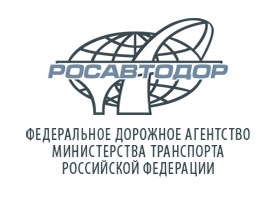 Большинство обращений поступает на получение категорирования транспортных средств, перевозящих опасные грузы (в УГАДН требуется при подаче для получения специальных разрешений), и на получение уведомления о перевозке пассажиров по заказам.Итак, исполнение государственной функции по категорированию объектов транспортной инфраструктуры и транспортных средств (далее – ОТИ и ТС) автомобильного транспорта, городского наземного электрического транспорта и дорожного хозяйства осуществляется Федеральным дорожным агентством (Росавтодор).В силу Порядка установления количества категорий и критериев категорирования объектов транспортной инфраструктуры и транспортных средств, утвержденного приказом Министерства транспорта России от 21.02.2011 года № 62, целью категорирования является отнесение транспортного средства к одной из категорий на основании соответствующих критериев по видам транспорта.Устанавливаeтся не более четырех категорий объектов транспортной инфраструктуры и транспортных средств автомобильного, воздушного, городского наземного электрического, железнодорожного, морского и речного транспорта, метрополитена и объектов транспортной инфраструктуры дорожного хозяйства в порядке убывания их значимости - первая, вторая, третья, четвертая.Посмотрите Ваш автомобиль в реестре категорированных объектов ТИ и транспортных средств: 
Результатами категорирования ОТИ и ТС соответственно являются:
    1) Решение по результатам категорирования (уведомление о присвоении соответствующих категорий);
     2) Решение о включении в реестр категорированных ОТИ и ТС автотранспорта и дорожного хозяйства;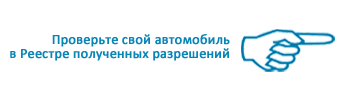 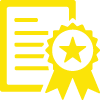 3) Решение по изменению категории ОТИ и ТС автомобильного транспорта и дорожного хозяйства.Документы для получения категорирования:
1) Копия идентифицирующего документа на перевозчика (юридического лица или ИП);
2) Копии СТС и ПТС хорошего качества в цвете (на фургон, автопоезд, шаланду, сцепку);
3) Исходная информация о балансовой стоимости, классе опасности, пассажировместимости.Не подлежат обязательному категорированию следующие виды транспорта:
   Автомобильные прицепы, автомобильные полуприцепы, используемые для перевозки опасных грузов;
   Транспортные средства автомобильного транспорта категории M1, выполняющие перевозки пассажиров по заказу;
   Транспортные средства автомобильного транспорта, осуществляющие перевозки по заказу в целях оказания ритуальных услуг;
   Транспортные средства категории М2 и МЗ, используемые для перевозки учащихся от места проживания к месту обучения и обратно, на безвозмездной основе;
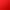 